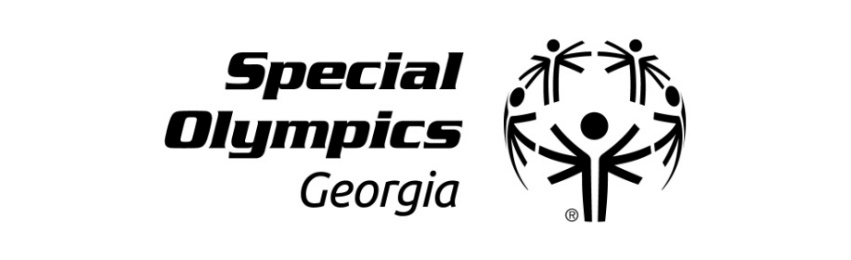 VALDOSTA COACHES CLINICWHERE:		Freedom Park Valdosta – 3795 Guest Road, Valdosta, GA 31065WHEN:		Friday, July 26, 2024SPORTS:	General / Pickleball / Golf / SwimmingSCHEDULE:			8:30 am – 9:30 am			General Orientation 9:30 am – 11:30 am			Pickleball				11:30 am – 12:30 pm			Golf				12:30 pm – 1:00 pm			Lunch 				1:00 pm – 2:30 pm			SwimmingCOST: 		$25 (Whether you attend one training or all training sessions)NAME:		__________________________________________AGENCY:	__________________________________________		CELL NUMBER:  ___________________EMAIL:		__________________________________________		T-SHIRT SIZE:  			***Send Coaches Clinic Registration and Fees to:	SOGA***Due date is Monday, July 22, 2024                                            	 	Attn:  David Crawford – David.Crawford@specialolympicsga.org    	 3998 Inner Perimeter Rd., Suite A, Valdosta, GA 31602